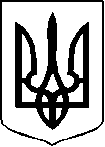 КОМУНАЛЬНЕ НЕКОМЕРЦІЙНЕ ПІДПРИЄМСТВО «РЕШЕТИЛІВСЬКА ЦЕНТРАЛЬНА ЛІКАРНЯ  РЕШЕТИЛІВСЬКОЇ МІСЬКОЇ РАДИ ПОЛТАВСЬКОЇ ОБЛАСТІ»вул. Грушевського, 76, місто Решетилівка, Полтавська  область, 38400 тел. 2-14-48, 2-15-04 факс 0-5363-2-14-48 Код ЄДРПОУ  01999483     E-mail: inforeshetylivkacl@gmail.com11.04.2022 № 						на  №                     від Інформація «Про роботу КНП «Решетилівська центральна  лікарня Решетилівської міської ради Полтавської області» за 2021 рік та І квартал 2022 року.	КНП «Решетилівська центральна лікарня» є закладом охорони здоров’я, який діє у відповідності до законодавства України про охорону здоров’я та Статуту закладу. Засновником медичного закладу є Решетилівська міська територіальна громада в особі Решетилівської міської ради. Підприємство створене за рішенням Решетилівської міської ради сьомого скликання від 16.10.2020 № 1152-40-VII (40 позачергова сесія), відповідно до Закону України «Про місцеве самоврядування».	КНП, як самостійний господарюючий Статутний суб’єкт, є лікувально –профілактичним закладом вторинного рівня, що підпорядковується Решетилівській міській раді та Департаменту охорони здоров’я Полтавської облдержадміністрації.	В своїй діяльності комунальне некомерційне підприємство «Решетилівська центральна лікарня» керується завданнями щодо реформування галузі охорони здоров’я, визначеними наказами МОЗ та постановами КМУ, планом основних організаційних заходів, регіональним планом дій та програми економічного і соціального розвитку Решетилівського району, а також наказами Департаменту охорони здоров’я, розпорядженнями голів обласної та районної державних адміністрацій та іншими розпорядчими документами. Діяльність ЛПЗ проходить в умовах реформування галузі охорони здоров’я, яке передбачає реалізацію державних гарантій медичного обслуговування населення  за програмою медичних гарантій для вторинної (спеціалізованої) медичної допомоги, створення відповідних умов для своєчасного надання населенню району кваліфікованої якісної медичної допомоги, забезпечення профілактичних заходів, направлених на покращення показників здоров’я населення, зміцнення матеріально - технічної бази та вирішення кадрової проблеми. 	Станом на 01 квітня 2022 року ліжковий фонд стаціонарних відділень складає – 97 ліжок:об’єднане відділення терапевтичного профілю – 47 ліжка (терапевтичні ліжка – 32, неврологічні-15);об’єднане відділення хірургічного профілю – 28 ліжок (хірургічні ліжка – 20, гінекологічні – 8);інфекційне відділення – 22 ліжок.Забезпеченість ліжками на 10,0тис. населення складає 49,6 на 10 тисяч населення. 	В Решетилівській центральній лікарні працює – 28 лікарів, з них 7 пенсіонерів, що становить 25%: (2 лікарів перебувають у відпустці по  догляду за дитиною).7- мають вищу категорію;8- першу категорію;5- другу категорію.	Серед 58 середніх медичних  працівників мають: вищу категорію – 37першу категорію – 3другу категорію – 6.	Укомплектованість фізичними особами посад лікарів становить 67% ( в 2021 р. – 73,9%). Залишаються не укомплектованими посади клінічного лаборанта, патологоанатома, лікаря гінеколога, лікарів приймального відділення. Укомплектованість фізичними особами посад сестер медичних становить 89% (2021 р. - 90,4%). Забезпечена 100% атестація лікарів і сестер медичних.Діяльність закладу спрямована на подальше удосконалення системи вторинної медичної допомоги, а також  направлена на  вирішення наступних пріоритетних завдань:надання своєчасної та якісної медичної допомоги;надання медичної допомоги за терміновими показаннями;проведення профілактичних медичних оглядів ;виявлення хворих на туберкульоз;надання медичної допомоги вагітним;виконання  регіональних медичних програм;кадрове забезпечення закладу охорони здоров’я.	Впродовж 2021 року в Решетилівській територіальній громаді не  зареєстровано випадків малюткової смертності, (2020 р. – 1 випадок – 6,7), випадків післяопераційної летальності при гострій хірургічній патології   (2020 рік –1 випадок -6,2%), випадків материнської смертності. Показник   захворюваності на алкогольні психози становить 0 на 100 тис. нас. (в 2020 р.-0). Показник охоплення 2-х разовим ультразвуковим скринінгом вагітних в терміні 28 тижнів склав 98,7% (2020 – 98,9%), він безпосередньо пов'язаний з раннім взяттям вагітних на облік. Охоплення обстеженням на ВІЛ вагітних  становить 100%. Показник захворюваності на туберкульоз зменшився– 1 вип.; 4,1 на 100 тис. населення (2020 р – 4 вип. 16,2 на 100 тисяч населення). Смертність від туберкульозу за 2021 р. – 0. (2020 р. – 8,1 на 1000 нас. – 2  випадки). Протитуберкульозний кабінет повністю централізовано забезпечує препаратами для лікування хворих на туберкульоз. Контрольоване лікування амбулаторних хворих здійснюють сімейні медичні сестри Центру ПМСД. Показник   народжуваності на одному рівні – 6,1 в  2021 році (6,0  в  2020 році); дещо збільшився показник загальної смертності – 18,8 (за 2020 р. – 17,3), рівень смертності в працездатному віці - 7,5 (91 випадок) за 2021 р. (2020 р. – 4,1 - 63 випадки). Показник природного приросту зменшився з „мінус 11,3 „в 2020 році до „мінус 12,7” в 2021 році.Майже на одному рівні показник первинної інвалідності осіб працездатного віку – 68,7 в 2021 році (66,2 в 2020 році). Планове завдання щодо кількості відвідувань до лікарів виконано – 51785 (план 44121).В стаціонарних відділеннях закладу проліковано 2721 хворий  (2020 рік - 2793); середній термін лікування збільшився - 7,5 днів  (2020 р. – 7,0 ), число днів роботи ліжка 203,6 (2020 р – 203,6).Згідно розпорядження керівника робіт з ліквідації наслідків медико – біологічної надзвичайної ситуації природного характеру державного рівня пов’язаної із поширенням корона вірусної хвороби COVID -19 «Про внесення змін  до Переліку закладів охорони здоров’я,  що визначені для госпіталізації пацієнтів з ГРХ COVID-19»  КНП «Решетилівська центральна лікарня» включено до переліку закладів , що надають медичну стаціонарну допомогу хворим на COVID-19. З 08.11.2021 в КНП «Решетилівська центральна лікарня» проведено перепрофілізацію ліжкового фонду для надання стаціонарної медичної допомоги хворим  на гостру респіраторну хворобу COVID-19:інфекційне відділення – 52 ліжка (48 – інфекційних дорослих для лікування хворих на COVID-19, 4 – дитячі інфекційні);об’єднане відділення терапевтичного профілю – 34 ліжка;об’єднане відділення хірургічного профілю – 11 ліжок. Об’єм фактичних витрат на охорону здоров’я в розрахунку на одного жителя становить 2117 грн. за 2021 рік (2020 рік – 1874,2 грн.).Фінансові витрати бюджетних коштів для проведення діяльності КНП «Решетилівська центральна лікарня » склали в 2021 році – 6млн. 464,0тис. грн., з них кошти обласного  бюджету 2млн. грн., кошти ОТГ – 4млн. 464,0 тис. грн. ( в тому числі бюджет розвитку 3млн. 576,6 тис. грн.). Кошти отримані від НСЗУ  за медичне обслуговування населення за програмою  медичних гарантій склали  33млн. 25,3тис. грн., в тому числі  кошти на боротьбу з гострою респіраторною хворобою COVID-19 в сумі 11 млн. 705,4тис.грн. Протягом 2021 року кошти, отримані від ОТГ, були витрачені на пільгові медикаменти - 134,4тис. грн., пільгове зубопротезування - 25,0тис. грн., оплату електроенергії -566,2тис. грн., оплату природного газу - 832,7 тис. грн., оплату водовідведення -35,5 тис. грн., оплату інших послуг (крім енергоносіїв) – 708,2 тис. грн., (поточний ремонт ганку, пандуса і заміна дверей 102,4тис. грн., обстеження водонапірної башні 8,0 тис. грн., підготовка до опалювального сезону 120,6тис. грн. відновлення техдокументації 97,9 тис. грн., захист інформації 49,5тис. грн., поточний ремонт флюорографа 49,3тис. грн., 9 робочих місць МІС 81,0 тис. грн., поточний ремонт скважини 199,5тис. грн.) медикаменти та вироби медичного призначення – 317,1 тис. грн., в т. ч. забезпечення інвалідів і дітей – інвалідів технічними засобами та засобами медичного призначення -89,6тис. грн..(підгузки, кало приймачі, 7,2 тис. грн.. – слуховий апарат )  придбано предметів та матеріалів на суму 268,3 тис. грн. (придбання бойлерів-25,6тис. грн., придбання пожежного інвентаря - 9,0тис. грн.. придбання дверей і пандуса матеріали на поточний ремонт – 102,9тис. грн..  матеріали на ремонт ганку і пандуса, двері 130,8 тис. грн. ), За рахунок коштів бюджету розвитку в 2021 році в сумі 3 млн. 576,6 тис. грн., (роботи по здійсненню технічного обстеження на предмет добудову ліфта хірургічного корпусу 30,0тис. грн., оплата робочого проекту 49,5тис. грн. кінцева оплата за систему безперебійного живлення 643,3 тис. грн., металеві ворота 49,6 тис.грн., комплекс робіт по проектній документації з пожежної сигналізації приміщень -24,5 тис грн. лічильник газовий - 45,7 тис. грн., роботи з капітального ремонту і монтажу системи пожежної сигналізації -50,0тис. грн. відеогастроскоп -2 млн. 684,0 тис. грн.) Кошти отримані від НСЗУ за І квартал 2022 року склали 8 млн. 467,9 тис. грн.Середня вартість ліжко - дня склала в 2021 році – 1498,83 грн., в тому числі на харчування – 7,74 грн., медикаменти – 258,8 грн,. В 1 кварталі 2022 року середня вартість ліжко - дня – 1тис. 672,83 грн., в тому числі на харчування – 3,90 грн. медикаменти – 322,39грн.Згідно нормативних документів потреба на харчування становить 953,6 тис. грн. при забезпеченості в 141,8 тис. грн., що становить 14,9% від потреби. Медикаментами та виробами медичного призначення КНП «Решетилівська центральна лікарня» забезпечена на 75%,на лікування пацієнтів з гострою респіраторною хворобою COVID-19 - на 100%,коштами на безоплатні та пільгові медикаменти певних категорій захворювань - на 100%. У поліклінічному відділенні надавались  платні послуги по проведенню профілактичних медичних оглядів певних категорій населення та видачі документів дозвільної системи та водійських посвідчень  на суму в 2021 р. – 1668,3 тис. грн., в тому числі від зубного протезування  - 341,9тис. грн..  в 1 кварталі 2022 року - 204,7 тис. грн, надійшло коштів від зубного  протезування в 2022 році -54,8 тис. грн.,.  Досягнуто залучення позабюджетних коштів  в 2021році на загальну суму – 10млн. 145,3 тис. грн.  В 1кварталі  2022 р  залучено позабюджетних коштів  на суму 998,8 тис. грн.по Загальнодержавній цільовій соціальній програмі протидії захворюванню на туберкульоз отримано протитуберкульозних препаратів на суму: 2021 р. – 82,0 тис. грн.;І квартал 2022 р.- 2,5 тис. грн.В 2021 році з НСЗУ укладено договір про медичне обслуговування населення на надання медичних послуг, пов’язаних з наданням спеціалізованої (вторинної) медичної допомоги, крім послуг, включених до переліку платних. Загальна орієнтовна ціна,  на яку  укладалось договір, розраховувалась як сума глобальних ставок на медичні послуг амбулаторно – поліклінічної допомоги і медичної послуги стаціонарної допомоги. До суми глобальних ставок додавались кошти за пролікований випадок. Розмір ставки за пролікований випадок становило 4896,8 грн. Для організації роботи КНП «Решетилівська центральна лікарня» придбано медичну інформаційну систему для забезпечення ведення електронного документообігу. Для облаштування 22 робочих місць закладу вартість програмного продукту становила  198 тис. грн., комплексної системи захисту інформації - 50 тис. грн., на обслуговування медичної інформаційної системи – 6 тис. грн.. в квартал. Станом на 01.04.2022 року закладом оплачено всю вартість програмного продукту та систему захисту інформації. Забезпеченість комп’ютерною технікою складає 100%. Вторинна (спеціалізована) медична допомога  надається відповідно до медичних показань за направленням лікаря з надання ПМД або лікуючого лікаря ЗОЗ, що забезпечує надання вторинної (спеціалізованої) медичної допомоги. Без направлення вторинна (спеціалізована) медична допомога  відповідно до медичних показань також надається безоплатно в ЗОЗ, що забезпечують надання вторинної (спеціалізовано) допомоги, пацієнтам, які перебувають  у невідкладному стані.НСЗУ оплачує надані медичні послуги на підставі звітів про медичні послуги відповідно до укладеного договору в межах бюджетних асигнувань, визначених у кошторисі на відповідний період. НСЗУ має право перевіряти повноту та достовірність відомостей про надані медичні послуги згідно з цим договором відповідно до інформації, що міститься в системі. Діяльність закладу проводилась на умовах спів фінансування з місцевих бюджетів, за рахунок яких здійснювалась оплата вартості комунальних послуг та енергоносіїв, а також фінансування місцевих програм розвитку та підтримки комунальних ЗОЗ, в тому числі здійснення видатків, які не забезпечені надходженнями за договорами з НСЗУ, надання населенню лікарських засобів безоплатно на пільгових умовах згідно з постановами КМУ від17.08.1998 року №1303 «Про впорядкування безоплатного та пільгового відпуску лікарських засобів за рецептами  лікарів в разі амбулаторного лікування окремих  груп населення та за певними категоріями захворювань» та від 03.12.2009 №1301 «Про затвердження Порядку  забезпечення осіб з інвалідністю і дітей з інвалідністю технічними та іншими засобами». Згідно Закону України «Про державні фінансові гарантії медичного обслуговування населення» за рахунок Державного бюджету України окремо здійснюється фінансове забезпечення програм громадського здоров’я, заходів боротьби з  епідеміями, проведення медико - соціальної експертизи, діяльності, пов’язаної з проведенням судово – медичної та судово – психіатричної експертиз, та інших програм в галузі охорони здоров’я. Протягом 202 року оптимізації  в закладі не булоУкладено договір з НСЗУ з 01 січня 2022 року щодо надання  пацієнтам послуг, пов’язаних із вторинною медичною допомогою за Програмою медичних гарантій:профілактика, діагностика, спостереження, лікування та реабілітація  пацієнтів  в амбулаторних умовах;хірургічні операції дорослим та дітям в стаціонарних умовах;стаціонарна допомога дорослим та дітям без проведення хірургічних  операцій;стаціонарна допомога пацієнтам з ГРХ COVID-19, спричиненою коронавірусом CARS-COV-2;стоматологічна допомога дорослим та дітям.Отже, метою діяльності КНП «Решетилівська центральна лікарня» є гарантування населенню Решетилівської громади  якісної вторинної медичної допомоги шляхом надання профілактичних, лікувальних, консультативних послуг.Стратегічні цілі діяльності закладу на 2021 рік:Забезпечення  наявності  компетентних кадрових ресурсів і їх розвиток.Забезпечення  якісних умов лікування та обстеження пацієнтів: проведення капітальних та  поточних ремонтів приміщень, оновлення медичного та немедичного обладнання.Забезпечення  наявності лікарських засобів та матеріалів для надання медичної допомоги в повному об’ємі.Забезпечення  фінансової спроможності та фінансової стійкості  КНП «Решетилівська центральна лікарня».Підвищення якості та попиту населення на медичні послуги.Забезпечення відповідності потужностей КНП «Решетилівська центральна лікарня» та наявних регіональних потреб в медичному обслуговуванні.Забезпечення 100% фінансування лікування та зубопротезування хворих пільгових категорій за рахунок коштів місцевого бюджету.Електронне ведення медичної документації.Заступник директора						           Ю.В. Шульженко